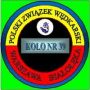 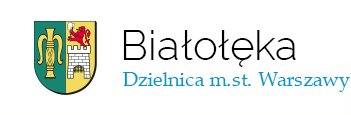 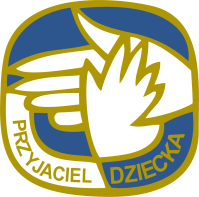 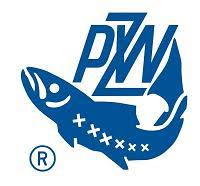 „SPŁAWIKOWE MISTRZOSTWA KOŁA Nr 39WARSZAWA BIAŁOŁĘKA’’       W dniu 09.06.2018 r. odbyły się „Spławikowe Mistrzostwa  Koła nr 39 Warszawa Białołęka”,  w kategorii „młodzieżówka” ale swoją obecnością zaszczyciło nas rodzeństwo Gabrysia i Jakub, zwarci i gotowi stanęli ze sobą w szranki.  Pogoda nie rozpieszczała, żar z nieba i słońce w tym dniu nie było łaskawe dla zawodników. Kochane dzieciaki zniosły to jak prawdziwi mistrzowie.                              KLASYFIKACJA KOŃCOWA                   I  miejsce - Jakub ZIÓŁKOWSKI          II miejsce - Gabrysia ZIÓŁKOWSKA   Wielkie gratulacje dla uczestników młodzieżówki oraz duży szacunek za cierpliwość i wytrzymałość.                                                Pozdrawiamy serdecznie                                                         Zarząd koła 